АДМИНИСТРАЦИЯСИБИРЦЕВСКОГО ГОРОДСКОГО ПОСЕЛЕНИЯПОСТАНОВЛЕНИЕ03  декабря  2019г.                          пгт. Сибирцево                                     № 495	В целях исполнения Закона Приморского края от 07 ноября 2014 года № 491 – КЗ «О порядке и условиях осуществления ведомственного контроля за соблюдением трудового законодательства и иных нормативных правовых актов, содержащих нормы трудового права, на территории Приморского края», в соответствии со статьей 353.1 Трудового кодекса Российской Федерации, руководствуясь Уставом муниципального образования Сибирцевское городское поселение ПОСТАНОВЛЯЕТ:1. Утвердить план проведения ведомственного контроля за соблюдением трудового законодательства и иных нормативных правовых актов, содержащих нормы трудового права, в отношении подведомственных муниципальных бюджетных учреждений Сибирцевского городского поселения на 2020 год согласно приложения 1.2.  Настоящее постановление опубликовать на официальном сайте администрации Сибирцевского городского поселения.3.  Директору МКУ «ЦБЮКС» СГП проконтролировать исполнение настоящего распоряжения старшим инспектором по кадрам МКУ  «ЦБЮКС» Сибирцевского городского поселения. Глава администрации Сибирцевскогогородского поселения                                                                                    В.В. СединПриложение №1к постановлению главы администрации СГПот 03.12.2019 № 495 Ежегодный план проведения плановых проверок при осуществленииведомственного контроля за соблюдением трудового законодательства и иныхнормативных правовых актов, содержащих нормы трудового права, в подведомственных организациях на 2020 год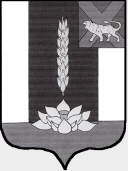 Об утверждении плана проведения     ведомственного   контроля за соблюдением трудового законодательства и иных нормативных правовых актов, содержащих нормы трудового права на 2020 год№п/пНаименование подведомственнойорганизации, деятельность которой подлежитплановой проверкеАдрес фактического местонахождения подведомственной организацииЦель плановой проверкиОснование проведения плановой проверкиФорма проведения проверкиДата начала проведения плановой проверки (месяц)Срок проведения плановой проверки (рабочих дней)1МКУ «Культура и спорт» Сибирцевского городского поселенияпгт. Сибирцево ул. Красноармейская 16аСоблюдение требований трудового законодательстваЗакон Приморского края от 07.11.2014г. №491-КЗдокументарнаясентябрь15 рабочих дней